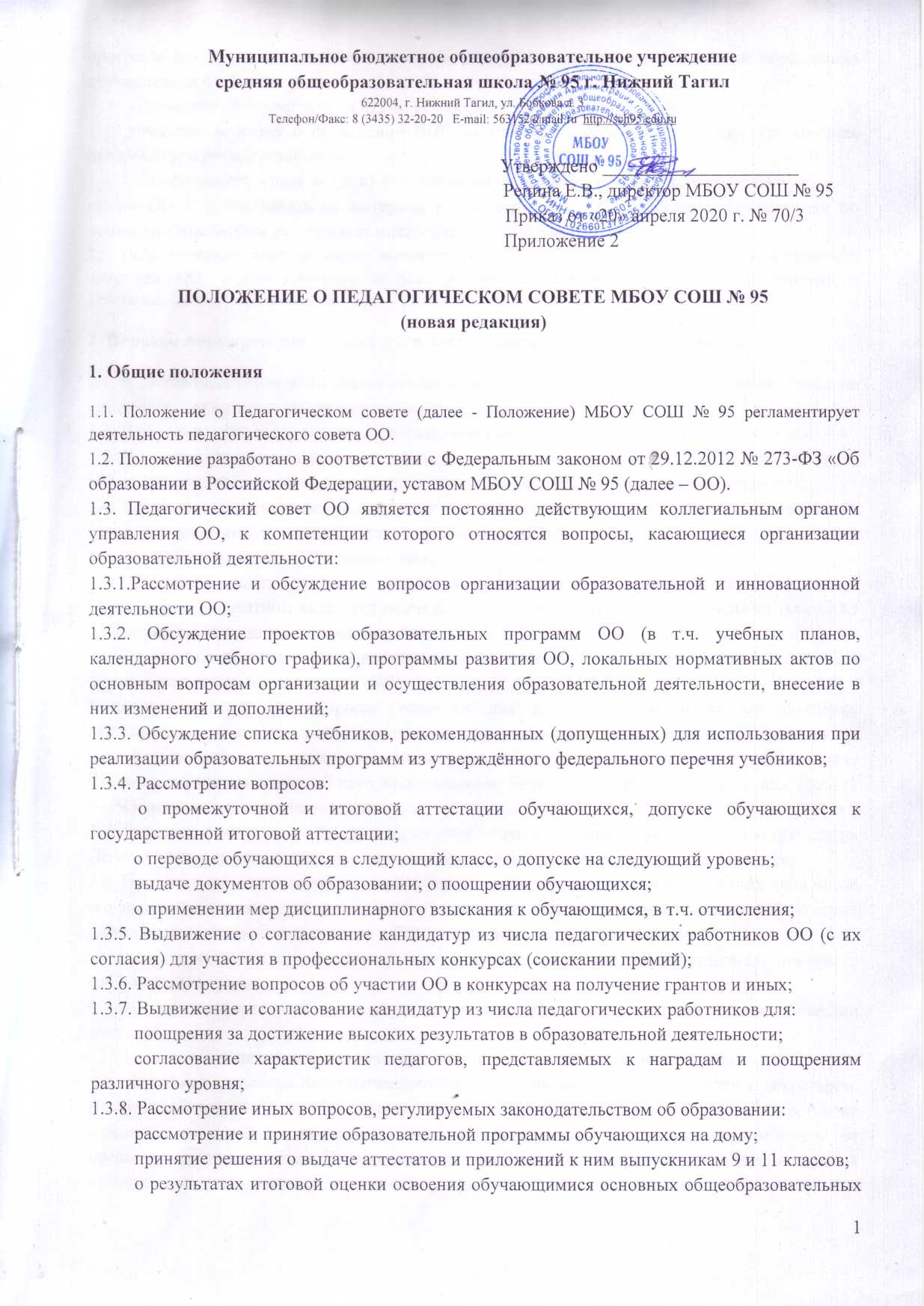 программ для принятии решения о допуске к обучению на следующие уровни образования обучающихся 4 и 9 классов;об участии обучающихся с ОВЗ во всероссийских проверочных работах;принятие решения о проведении ВПР по учебным предметам в классах, для которых предусмотрен режим апробации.   1.4. Педагогический совет и (или) его уполномоченный представитель вправе выступать от имени ОО и представлять ее интересы в органах власти и управления, организациях по вопросам, отнесенным уставом к компетенции педагогического совета.1.5. Педагогический совет не вправе вмешиваться в исполнительно-распорядительную деятельность директора ОО, осуществляющего текущее руководство деятельностью ОО в соответствии с действующим законодательством. 2. Порядок формирования, структура и деятельность педагогического совета2.1. В состав педагогического совета входят директор, заместители директора и педагогические работники, для которых ОО является основным местом работы.2.2. Педагогический совет в полном составе собирается не реже 4 раз в год.2.3. Председателем педагогического совета может избираться любой педагогический работник ОО, секретарь совета назначается председателем из числа членов педагогического совета.2.4. Председатель открывает и закрывает заседание педагогического совета, предоставляет слово его участникам, выносит на голосование вопросы повестки заседания, подписывает протокол заседания педагогического совета.2.5. Секретарь ведет протокол заседания педагогического совета, а также передает оформленные в печатном виде протоколы на хранение в соответствии с установленными в ОО правилами организации делопроизводства.2.6. Заседание педагогического совета правомочно, если на заседании присутствовало более 2/3 списочного состава членов совета (50%+1 человек). Принятие решений по вопросам повестки дня и утверждения протокола заседания педагогического совета осуществляется путем открытого голосования его участников квалифицированным большинством голосов не менее 2/3 голосов членов совета. Решение считается принятым, если за него проголосовало более половины присутствующих (50%+1 голос), присутствующих на заседании.2.7. Решения, принятые в ходе заседания педагогического совета, фиксируются в протоколе. Передача права голоса одним участником педагогического совета другому запрещается.2.8. Протокол заседания педагогического совета составляется не позднее 5 рабочих дней после его завершения в печатном виде в одном экземпляре в соответствии с общими требованиями делопроизводства, установленными в ОО, с указанием следующий сведений:– количество педагогических работников, принявших участие в заседании, отметка о соблюдении кворума;– количество голосов «за», «против» и «воздержался» по каждому вопросу повестки заседания;– решение педагогического совета по каждому вопросу повестки заседания.Протокол заседания педагогического совета подписывается председателем и секретарем. В случае обнаружения ошибок, неточностей, недостоверного изложения фактов в протоколе заседания педагогического совета участник (участники) совета вправе требовать от председателя его изменения. В свою очередь председатель обязан принять меры по внесению в протокол соответствующих изменений и уточнений, а также сделать соответствующее сообщение на следующем заседании педагогического совета, внеся данный вопрос в его повестку дня.Оригиналы протоколов хранятся в архиве ОО.2.9. Для рассмотрения вопросов, отнесенных к компетенции педагогического совета, за исключением согласования локальных нормативных актов и отчисления обучающихся в качестве меры дисциплинарного взыскания, созываются малые педагогические советы из числа педагогических работников, работающих в ОО.Порядок работы малых педагогических советов утверждается на заседании педагогического совета.Принятие решений по вопросам повестки дня и утверждения протокола заседания малого педагогического совета осуществляется путем открытого голосования его участников простым большинством голосов членов совета, присутствующих на заседании. Передача права голоса одним членом малого педагогического совета другому, а также проведение заочного голосования запрещается.Оригиналы протоколов заседаний малого педагогического совета хранятся в архиве ОО, копии протоколов заседаний малого педагогического совета представляются председателю педагогического совета.2.10. Предложения директору по вопросам, отнесенным к компетенции педагогического совета уставом ОО, а также решение вопросов по выбору направлений научно-исследовательской, инновационной деятельности, взаимодействия ОО с иными образовательными и научными организациями, совершенствованию методов обучения и воспитания могут приниматься без проведения заседания (личного присутствия членов педагогического совета) путем проведения заочного голосования (опросным путем).Такое голосование проводится путем обмена документами посредством электронной или иной связи, обеспечивающей аутентичность передаваемых и принимаемых сообщений и их документальное подтверждение.Порядок проведения заочного голосования утверждается на заседании педагогического совета, он должен предусматривать:– обязательность сообщения всем членам педагогического совета вопросов, вынесенных на заочное голосование;– возможность ознакомления всех членов педагогического совета до начала голосования со всеми необходимыми информацией и материалами;– возможность вносить предложения о включении в перечень вопросов, вынесенных на заочное голосование, дополнительных вопросов;– обязательность сообщения всем членам педагогического совета до начала голосования измененной повестки дня;– срок окончания процедуры голосования и подведения итогов голосования.2.11. Решение, принятое путем заочного голосования, оформляется протоколом с указанием следующих сведений:– количество педагогических работников, которым были разосланы вопросы, требующие принятия решения;– количество педагогических работников, принявших участие в заочном голосовании, отметка о соблюдении кворума;– количество голосов «за», «против» и «воздержался» по каждому вопросу;– решение педагогического совета по каждому вопросу, требующему решения.К протоколу прикладываются вся информация и материалы, а также иные документы, касающиеся решения.2.12. Организацию выполнения решений педагогического совета осуществляет директор ОО и (или) ответственные (уполномоченные) им лица, указанные в решении. Сроки выполнения решений педагогического совета устанавливаются индивидуально для каждого принимаемого решения. Общим сроком контроля выполнения решений является срок истечения полномочий педагогического совета – конец учебного года.Результаты выполнения решений педагогического совета сообщаются его членам на последующих заседаниях.2.13. Директор ОО в случае несогласия с решением педагогического совета приостанавливает выполнение решения.3. Документация педагогического совета3.1. Заседания педагогического совета оформляются протокольно. Протоколы педагогических советов ведутся в электронной форме с их последующей распечаткой, брошюрованием и архивированием по окончании учебного года.3.2. При необходимости, протоколы могут включать списочный состав обучающихся по классам.3.3. Нумерация протоколов ведется от начала учебного года.3.4. Журнал протоколов педагогического совета входит в его номенклатуру дел, хранится в ОО постоянно и передается по акту.3.5. Журнал протоколов педагогического совета сшивается (брошюруется), пронумеровывается постранично, прошнуровывается, скрепляется подписью руководителя и печатью ОО.ОбсужденоПедагогическим советом Учреждения Протокол от «17» апреля 2020 г. № 13   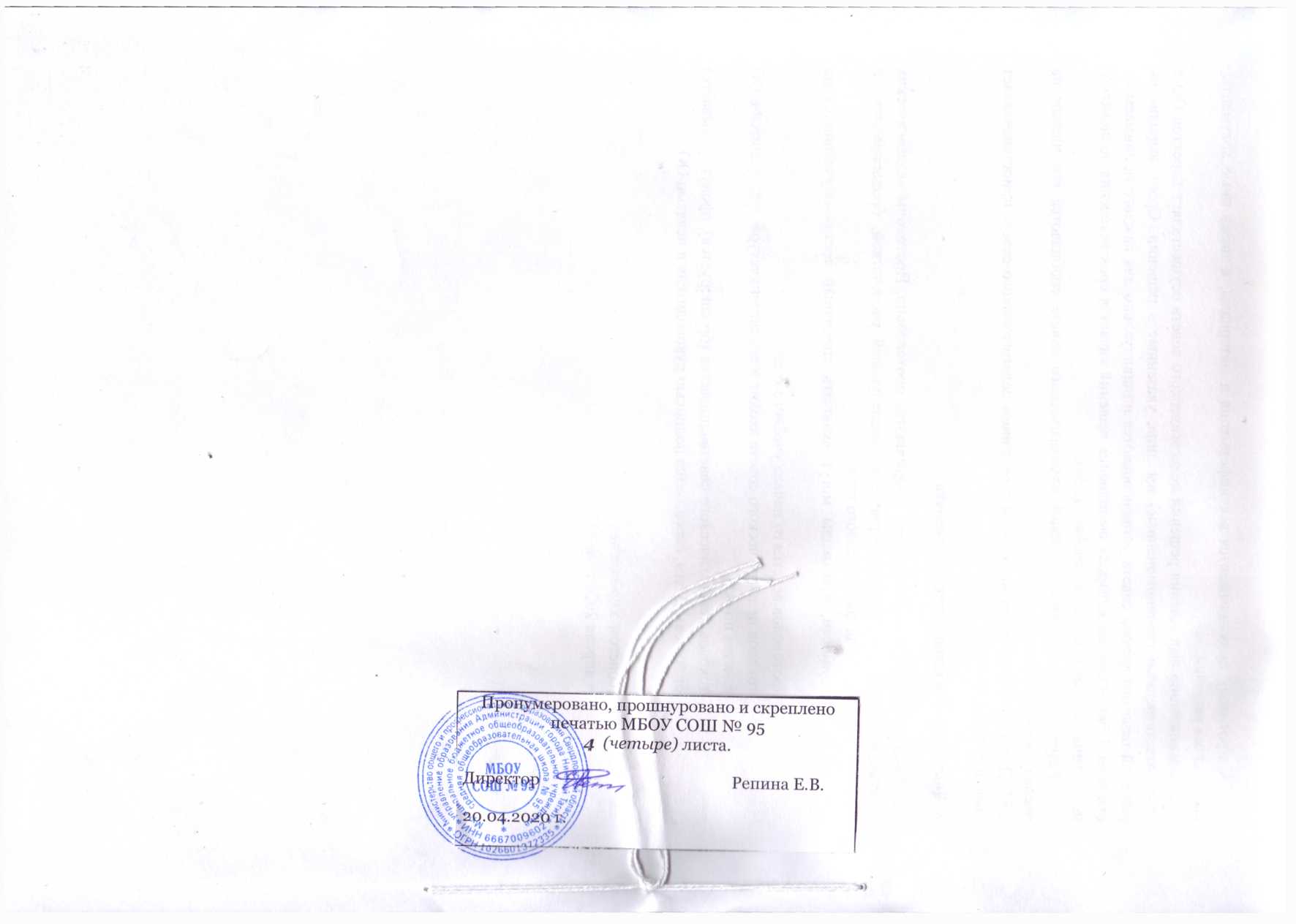 